Verbale del giorno 18 Febbraio 2020A partire dalle ore 9:00  sino alle 16:00 del giorno 18/02/2020  si è svolto il Consiglio di Corso di Laurea Physical Activity and Health Promotion in modalità on line con il seguente O.d.G:Approvazione insegnamenti aa 2020/2021Approvazione orario lezioni II semestre I e II anno aa 2019/2020ADEMPIMENTI scheda SUAAlla conclusione delle ore a disposizione hanno risposto alla convocazione la maggioranza dei Docenti: Stephane Bauzon, Valentina Bellomia,  Silvia Biocca, Gianfranco Bosco, Salvatore A. Cassarino,  Laura Di Renzo, David Della Morte, Susanna Dolci, Andrea Duggento, Giuseppe Sica, Donatella Caramia, Andrea Volterrani. Massimo Giannini, Paola SinibaldiNon hanno risposto pertanto assenti i proff : Giuseppe Annino, Manfredi Tesauro, Lucio Tentori, Maria Giovanna GuerrisiIl Presidente dichiara chiuso il CCL alle ore 16:00.Letto e sottoscrittoRoma, 18 Febbraio 2020…..Omissis…..1)Approvazione insegnamenti aa 2020/2021. 				Il Consiglio approva all’unanimità…..Omissis…..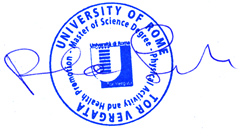                                                                                                                        Prof Paola Sinibaldi                                                                                                                       Presidente